enlarged editorial CommitteeGeneva, January 7 and 8, 2015PARTIAL REVISION of the Test Guidelines for Cucumber (document TG/61/7 Rev.)Document prepared by the Office of the Union

Disclaimer:  this document does not represent UPOV policies or guidance	At its forty-eighth session held in Paestum, Italy, from June 23 to 27, 2014, the Technical Working Party for Vegetables (TWV) considered a partial revision of the Test Guidelines for Cucumber on the basis of documents TG/61/7 and TWV/48/32 “Partial Revision of the Test Guidelines for Cucumber (Document TG/61/7)” and proposed to revise the Test Guidelines for Cucumber as follows (see document TWV/48/43 “Report”, paragraph 95):Addition of a new characteristic 51 “Resistance to Cucurbit yellow stunting disorder virus (CYSDV)” after Characteristic 50 in Chapter 7 “Table of Characteristics” with an explanation for individual characteristics, and to add the Characteristic to Chapter TQ 7 “Additional information which may help in the examination of the variety”New Characteristic 51 “Resistance to Cucurbit yellow stunting disorder virus (CYSDV)” Ad. 51:  Resistance to Cucurbit yellow stunting disorder virus (CYSDV)Addition of Characteristic 51 to Chapter TQ 7 “Additional information which may help in the examination of the variety”“[…]7.3	Other information	7.3.1	Resistance to pests and diseases (please specify races/strains if possible)[…]”[End of document]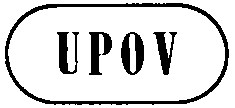 ETC-EDC/Jan15/14ORIGINAL:  EnglishDATE:  September 18, 2014INTERNATIONAL  FOR THE PROTECTION OF NEW VARIETIES OF PLANTS INTERNATIONAL  FOR THE PROTECTION OF NEW VARIETIES OF PLANTS INTERNATIONAL  FOR THE PROTECTION OF NEW VARIETIES OF PLANTS 51. 

(+)Resistance to Cucurbit yellow stunting disorder virus (CYSDV)Résistance au Cucurbit yellow stunting disorder virus (CYSDV)Resistenz gegen Cucurbit yellow stunting disorder virus (CYSDV)Resistencia al virus del amarilleo del pepino (CYSDV)QLabsentabsentefehlendausenteBurgos, Castro, Corona1presentprésentevorhandenpresenteAtalaya, Fortyca91.PathogenCucurbit yellow stunting disorder virus2.Quarantine statusyes3.Host speciesCucumber sativus, Cucumis melo, Cucurbita pepo, Citrullus lanatus4.Source of inoculumCSIC-La Mayora (Spain)5.IsolateCYSDV La Mayora6.Establishment isolate identity-7.Establishment pathogenicity-8.Multiplication inoculum8.1Multiplication medium-8.2Multiplication variety-8.3Plant stage at inoculation-8.4Inoculation medium-8.5Inoculation method-8.6Harvest of inoculum-8.7Check of harvested inoculum-8.8Shelflife/viability inoculum-9.Format of the test9.1Number of plants per genotype209.2Number of replicates29.3Control varietiesSusceptible(Cucumis sativus) Burgos, Castro, CoronaResistant(Cucumis sativus) Atalaya, Fortyca9.4Test design-9.5Test facilityGreenhouse/plastic tunnel/climatic chamber 9.6Temperature-9.7Light-9.8Season-9.9Special measuresprevent spread of white-flies. Plants should be covered with a white-fly-proof net in the greenhouse10.Inoculation10.1Preparation inoculum-10.2Quantification inoculum-10.3Plant stage at inoculation2-4 weeks10.4Inoculation methodvector (Bemisia white-flies carrying CYSDV)10.5First observation-10.6Second observation-10.7Final observations1-2 months after inoculation11.Observations11.1Methodvisual11.2Observation scalesymptoms: leaf yellowing11.3Validation of testevaluation of variety resistance should be calibrated with results of resistant and susceptible controls11.4Off-types-12.Interpretation of data in terms of 
UPOV characteristic statesabsent[1]	severe symptomspresent[9]	no or mild symptoms13.Critical control pointsIn the not recommended case of natural infection, the source of inoculum is not controlled. Then, the identity of the virus should be confirmed by PCR or hybridization, because the symptoms may be similar to those caused by other virus.absentpresentnot tested(a)Resistance to Downy mildew (Pseudoperonospora cubensis) (Pcu) (char. 47)[   ][   ][   ](b)Resistance to Zucchini yellow mosaic virus (ZYMV) (char. 50)[   ][   ][   ](c)Resistance to Cucurbit yellow stunting disorder virus (CYSDV) (char. 51)[   ][   ][   ]